Ո Ր Ո Շ ՈՒ ՄԿատարողական   վարույթը   կասեցնելու   մասին« 07 » Ապրիլ  2017թ.                         	                             ք. Վանաձոր         ՀՀ ԱՆ ԴԱՀԿ ապահովող ծառայության Լոռու մարզային բաժնի հարկադիր կատարող` արդարադատության լեյտենանտ Ա.Մատինյանս,  ուսումնասիրելով 15.11.2016թ.-ին   վերսկսված  թիվ   01912490 կատարողական   վարույթի    նյութերը.Պ Ա Ր Զ Ե Ց Ի     ՀՀ  Լոռու մարզի     ընդհանուր    իրավասության  դատարանի  կողմից  19.10.2016թ.-ին  տրված  թիվ   ԼԴ 3/0547/02/16 կատարողական  թերթի  համաձայն  պետք  է՝   Կարեն Ռոբերտի Թաթոյանից  հօգուտ  “Յունիբանկ”   ԲԲԸ-ի  բռնագանձել  492.417 ՀՀ  դրամ  և հաշվարկվող  տոկոսներ:     Համաձայն  «Դատական  ակտերի  հարկադիր  կատարման  մասին»  ՀՀ  օրենքի   66  հոդվածի  և  67-րդ  հոդվածի  2-րդ  մասի  «ա»  կետի՝  բռնագանձել   բռնագանձման  ենթակա   գումարի  5%, որպես  կատարողական  գործողությունների  կատարման   ծախս:      Կատարողական   գործողությունների  կատարման   ընթացքում   պարտապան  ՝   Կարեն Ռոբերտի Թաթոյանին  պատկանող  բռնգանձման   ենթակա  գույք,  դրամական   միջոցներ   չեն   հայտնաբերվել,   և  ի  հայտ   են   եկել  սնանկության   հատկանիշներ։    Վերոգրյալի   հիման   վրա   և  ղեկավարվելով   «Դատական   ակտերի   հարկադիր   կատարման   մասին»   ՀՀ   օրենքի   28, 37-րդ   հոդվածի  8-րդ   կետով  և  39   հոդվածներով,  «Սնանկության   մասին»   ՀՀ   օրենքի   6-րդ   հոդվածի  2-րդ  մասով,  Ո Ր Ո Շ Ե Ց Ի      Կասեցնել   15.11.2016թ.-ին   վերսկսված  թիվ   01912490  կատարողական   վարույթը`                       60-օրյա ժամկետով։     Առաջարկել պահանջատիրոջը և պարտապանին նրանցից որևէ մեկի նախաձեռնությամբ              60-օրյա ժամկետում սնանկության հայց ներկայացնել դատարան:     Սույն որոշումը երկու աշխատանքային օրվա ընթացքում հրապարակել  www.azdarar.am ինտերնետային կայքում:     Որոշման պատճեն ուղարկել կողմերին։     Որոշումը կարող է բողոքարկվել ՀՀ Վարչական դատարան կամ վերադասության կարգով որոշումը ստանալու օրվանից տասնօրյա ժամկետում։      «Դատական  ակտերի  հարկադիր  կատարման  մասին» ՀՀ օրենքի 28-րդ հոդվածի 5-րդ մասի համաձայն հարկադիր կատարողի որոշման բողոքարկումը  չի կասեցնում կատարողական գործողությունները։              Հարկադիր կատարող՝                                                                          Ա. Մատինյան   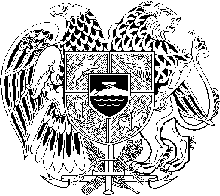 